Nieuwsitem om op te nemen in de nieuwsbrief van de schoolOpen huis Assink lyceum | dinsdag 7 november 2023
Op dinsdag 7 november organiseert het Assink lyceum een open huis! Van 18.00 t/m 20.30 uur kun je binnenlopen om een kijkje te nemen in de school. Alle vier locaties zijn geopend.Talentgericht OnderwijsGraag laten we je tijdens het open huis zien hoe ons Talentgericht Onderwijs in elkaar steekt en wat dit voor jou betekent. Bij ons krijg je namelijk een persoonlijke leerroute met veel keuzemogelijkheden. We vertellen je hoe we je hierin gaan begeleiden, want bij ons op school sta je er niet alleen voor!Drie keer per week samen opstarten met je mentor in een kleine groepWist je bijvoorbeeld dat je drie keer in de week met je mentor en een kleine groep van 12 tot 16 klasgenoten samenkomt? Je werkt dan aan je persoonlijke ontwikkeling, zoals het leren plannen en ‘leren leren’. Maar ook ontdek je wat wel en niet bij je past. Dit noemen we Stamtijd. Naast Stamtijd krijg je nog drie andere soorten tijd voor jouw ontwikkeling: Basistijd, Ateliertijd en Toptijd. We kunnen je er veel over vertellen, maar liever zien we je tijdens het open huis. Je kunt dan presentaties bijwonen, interactieve workshops volgen, leraren én leerlingen vragen stellen of gewoon op je eigen gemak een rondje door de school lopen. Voor meer informatie: www.assinklyceum.nl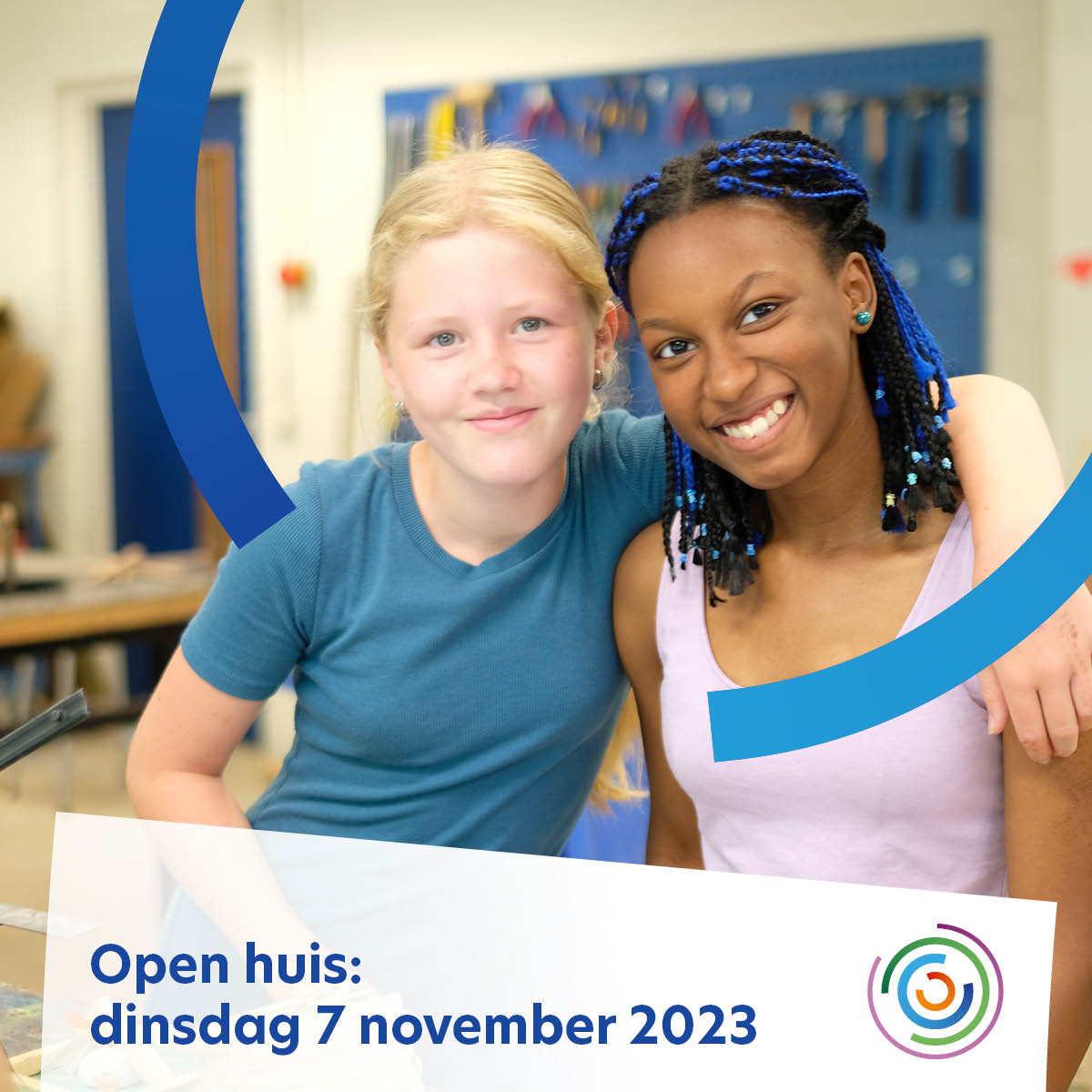 